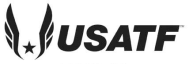  COMPETITION:_____________________________  DISTANCE: ________ AGE GROUP: _____________ HEAT: ____________        Female/Male DATE: _____________   FINISH TIME ___________                  version 7/2019  Competitor               DISQUALIFIED by   DISQUALIFIED by         TIME  Bib Number               Rule 230.3(j)                 Rule 230.3(f)              ADDED            &                    (red cards from 4 judges)     (Chief Judge in last 100m)    [Rule 230.3(j).   Name                                                                                                                           not in penalty                                                                                                                                         zone/pit lane]] Name of Chief Judge                                                                                                  Name of RefereeSigned by Chief Judge                                                                                               Signed by Referee COMPETITION:_____________________________  DISTANCE: ________ AGE GROUP: _____________ HEAT: ____________        Female/Male DATE: _____________   FINISH TIME ___________                  version 7/2019  Competitor               DISQUALIFIED by   DISQUALIFIED by         TIME  Bib Number               Rule 230.3(j)                 Rule 230.3(f)              ADDED            &                    (red cards from 4 judges)     (Chief Judge in last 100m)    [Rule 230.3(j).   Name                                                                                                                           not in penalty                                                                                                                                         zone/pit lane]] Name of Chief Judge                                                                                                  Name of RefereeSigned by Chief Judge                                                                                               Signed by Referee COMPETITION:_____________________________  DISTANCE: ________ AGE GROUP: _____________ HEAT: ____________        Female/Male DATE: _____________   FINISH TIME ___________                  version 7/2019  Competitor               DISQUALIFIED by   DISQUALIFIED by         TIME  Bib Number               Rule 230.3(j)                 Rule 230.3(f)              ADDED            &                    (red cards from 4 judges)     (Chief Judge in last 100m)    [Rule 230.3(j).   Name                                                                                                                           not in penalty                                                                                                                                         zone/pit lane]] Name of Chief Judge                                                                                                  Name of RefereeSigned by Chief Judge                                                                                               Signed by RefereeSigned by Chief Judge                                                                                               Signed by RefereeAn example is to the left.  Date ____________                                                            Start Time_________  Competition _____________________________________________________  EVENT/DISTANCE____________          	  Male/Female (circle) AGE GROUP________ PENALTY TIME _____seconds	  Competitor                            Hip        Stopwatch/         Time                 Time Bib Number                       Number      Timer ID             IN                   OUT   & Name	___________________________________________________________________________________________________________________________________________________________________________________________________________________________________________________________________________________________________________________________________________________________________________________________________________________________________________________________________________________________________________________________________________________________________________________________________________________________________________________________________________________________________________________________________________________________________________________________________________________________ POST-FINISH PENALTIES (not served in the Penalty Zone,                               to communicate to the Chief Timer)   Bib Number               Name                              Hip Number       Penalty to be assessed (seconds)____________________________________________________________________________________________________________________________________________________________________________________________________________________________________________________________________________________________________________________________________________________________________________________NAME____________________________ Official’s #__________                                                                                                       Head Penalty Zone OfficialSIGNATURE ____________________________________________________ NAME____________________________ Official’s #__________                                                                                                       Penalty Zone TimerSIGNATURE ____________________________________________________ NAME____________________________ Official’s #__________                                                                                                                                          Referee or Chief JudgeSIGNATURE   Date ____________                                                            Start Time_________  Competition _____________________________________________________  EVENT/DISTANCE____________          	  Male/Female (circle) AGE GROUP________ PENALTY TIME _____seconds	  Competitor                            Hip        Stopwatch/         Time                 Time Bib Number                       Number      Timer ID             IN                   OUT   & Name	___________________________________________________________________________________________________________________________________________________________________________________________________________________________________________________________________________________________________________________________________________________________________________________________________________________________________________________________________________________________________________________________________________________________________________________________________________________________________________________________________________________________________________________________________________________________________________________________________________________________ POST-FINISH PENALTIES (not served in the Penalty Zone,                               to communicate to the Chief Timer)   Bib Number               Name                              Hip Number       Penalty to be assessed (seconds)____________________________________________________________________________________________________________________________________________________________________________________________________________________________________________________________________________________________________________________________________________________________________________________NAME____________________________ Official’s #__________                                                                                                       Head Penalty Zone OfficialSIGNATURE ____________________________________________________ NAME____________________________ Official’s #__________                                                                                                       Penalty Zone TimerSIGNATURE ____________________________________________________ NAME____________________________ Official’s #__________                                                                                                                                         Referee or  Chief JudgeSIGNATURE   Date ____________                                                            Start Time_________  Competition _____________________________________________________  EVENT/DISTANCE____________          	  Male/Female (circle) AGE GROUP________ PENALTY TIME _____seconds	  Competitor                            Hip        Stopwatch/         Time                 Time Bib Number                       Number      Timer ID             IN                   OUT   & Name	___________________________________________________________________________________________________________________________________________________________________________________________________________________________________________________________________________________________________________________________________________________________________________________________________________________________________________________________________________________________________________________________________________________________________________________________________________________________________________________________________________________________________________________________________________________________________________________________________________________________ POST-FINISH PENALTIES (not served in the Penalty Zone,                               to communicate to the Chief Timer)   Bib Number               Name                              Hip Number       Penalty to be assessed (seconds)____________________________________________________________________________________________________________________________________________________________________________________________________________________________________________________________________________________________________________________________________________________________________________________NAME____________________________ Official’s #__________                                                                                                       Head Penalty Zone OfficialSIGNATURE ____________________________________________________ NAME____________________________ Official’s #__________                                                                                                       Penalty Zone TimerSIGNATURE ____________________________________________________ NAME____________________________ Official’s #__________                                                                                                                                          Referee or Chief JudgeSIGNATURE An example is to the left.